ЛЕТО – 2020                                         Для вас, родители!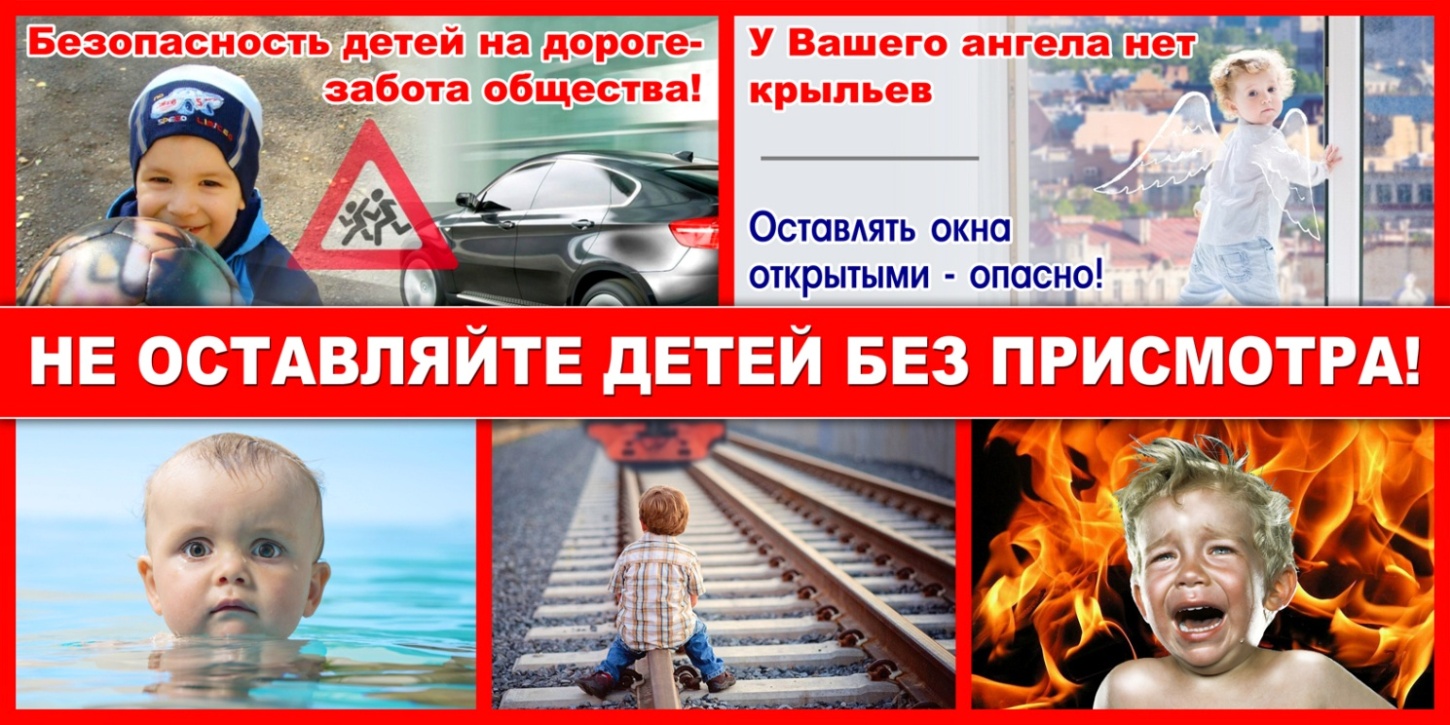 Памятка для родителей о безопасности детей в летний период
Чтобы дети были  здоровыми и живыми, надо помнить ряд правил и условий            при   организации их отдыха с родителями, родственниками, друзьями:Правила личной безопасностиформируйте у детей навыки обеспечения личной безопасности;проведите с детьми индивидуальные беседы, объяснив важные правила, соблюдение которых поможет сохранить жизнь;решите проблему свободного времени детей;помните! Поздним вечером и ночью (с 23.00 до 6.00 часов в летний период) детям и подросткам законодательно запрещено появляться на улице без сопровождения взрослых;постоянно будьте в курсе, где и с кем ваш ребенок, контролируйте место пребывания.не разрешайте разговаривать с незнакомыми людьми. Объясните ребенку, что он имеет полное право сказать «нет» всегда и кому угодно, если этот «кто-то» пытается причинить ему вред;объясните детям, что ни при каких обстоятельствах нельзя садиться в машину с незнакомыми людьми;убедите ребенка, что вне зависимости от того, что произошло, вы должны знать о происшествии, ни в коем случае не сердитесь, всегда примите его сторону. Объясните, что некоторые факты никогда нельзя держать в тайне, даже если они обещали хранить их в секрете;Правила на водоёмеплавание и игры на воде кроме удовольствия несут угрозу жизни и здоровью детей. Когда ребенок в воде, не спускайте с него глаз, не отвлекайтесь - подчас минута может обернуться трагедией;обязательно объясните детям, что они не должны купаться в одиночку, а также нырять в незнакомом месте;взрослый, который присматривает за купающимися детьми, должен сам уметь плавать, оказывать первую помощь, владеть приемами проведения искусственного дыхания и непрямого массажа сердца;не разрешайте купаться ребенку без вашего присмотра, особенно на матрацах или надувных кругах.отпускайте ребенка в воду только в плавательном жилете или нарукавниках.не позволяйте детям играть в игры, где участники прячутся под водой или их «топят». Такие развлечения могут окончиться трагедией.не разрешайте заплывать за буйки и нырять в неизвестных местах водоема, поскольку камни и ветки деревьев часто приводят к травмам.контролируйте время пребывания ребенка в воде, чтобы не допустить переохлаждения.во избежание солнечных ожогов смазывайте кожу ребенка специальными солнцезащитными средствами.детей к водоемам без присмотра со стороны взрослых допускать нельзя;за купающимся ребёнком должно вестись непрерывное наблюдение;во время купания запретить спрыгивание детей в воду и ныряние с перил ограждения или с берега;решительно пресекать шалости детей на воде.Огонь – не игрушка!        Будьте предельно осторожны с огнем. Обратите внимание детей на наиболее распространенные случаи пожаров из-за неосторожного обращения с огнем:детская шалость с огнем;непотушенные угли, шлак, зола, костры;не затушенные окурки, спички;сжигание мусора домовладельцами;поджог травы, короткое замыкание, эксплуатация электротехнических устройств, бытовых приборов, печей.Открытое окно - опасность для ребенка! Сетка не защитит ребенка!
        Каждый год от падений с высоты гибнет огромное количество детей. Будьте бдительны!            Никогда не держите окна открытыми, если дома ребенок!
                                Уважаемые родители!не забывайте, что вашим детям нужна помощь и внимание, особенно в летний период. Ежедневно напоминайте своему ребёнку о правилах дорожного движения.Опасность падения
           Падение - распространенная причина ушибов, переломов костей и серьезных травм головы. Их можно предотвратить, если:не разрешать детям лазить в опасных местах;устанавливать ограждения на ступеньках, окнах и балконах.           В летнее время зоной повышенной опасности становятся детские площадки, а особенно качели.
Профилактика травматизма у детей
            Детский травматизм и его предупреждение – очень важная и серьезная проблема, особенно в период летних каникул, когда дети больше располагают свободным временем, чаще находятся на улице и остаются без присмотра взрослых.
           Несмотря на большое разнообразие травм у детей, причины, вызывающие их, типичны. Прежде всего, это неблагоустроенность внешней среды, халатность, недосмотр взрослых, неосторожное, неправильное поведение ребенка в быту, на улице, во время игр, занятий спортомчтобы не стать жертвой или виновником дорожно-транспортного происшествия, обучите детей правилам дорожного движения, научите их быть предельно внимательными на дороге и в общественном транспорте;проявляйте осторожность и соблюдайте все требования безопасности, находясь с детьми на игровой или спортивной площадке, в походе;изучите с детьми правила езды на велосипедах.30 июня 2020 годС уважением администрация МБОУ Миллеровской СОШ имени Жоры Ковалевского